АВТОНОМНАЯ НЕКОММЕРЧЕСКАЯ ОРГАНИЗАЦИЯ ДОПОЛНИТЕЛЬНОГО ПРОФЕССИОНАЛЬНОГО ОБРАЗОВАНИЯ«ЦЕНТРАЛЬНЫЙ МНОГОПРОФИЛЬНЫЙ ИНСТИТУТ»                                                                                                                                           УТВЕРЖДАЮ                                                                                                                         Ректор АНО ДПО «ЦМИ»  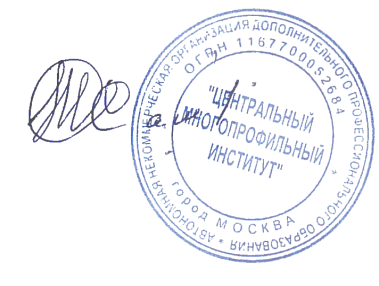 А.Х. Тамбиев«23» января 2016 г.Дополнительная профессиональная программапрофессиональной переподготовки«Учитель математики и информатики»Москва 2016Пояснительная запискаДополнительная профессиональная программа профессиональной переподготовки «Учитель математики и информатики» составлена на основе следующих нормативных правовых документов:- Федеральный закон от 29.12.2012 г. №273-ФЗ «Об образовании в Российской Федерации» с изменениями 2017 г.;- Приказ Министерства образования и науки Российской Федерации от 29 декабря 2014 г. №1644 «О внесении изменений в приказ Министерства образования и науки Российской Федерации от 17 декабря 2010 г. N 1897 «Об утверждении федерального государственного образовательного стандарта основного общего образования»;- Приказ Министерства образования и науки Российской Федерации от 1 июля 2013 г. №499 «Об утверждении порядка организации и осуществления образовательной деятельности подополнительным профессиональным программам»;- Трудовой кодекс Российской Федерации от 16 февраля 2018 г. №197-ФЗ;- Приказ Минтруда России от 18 октября 2013 г. №544н «Об утверждении профессионального стандарта «Педагог (педагогическая деятельность в сфере дошкольного, начального общего, основного общего, среднего общего образования) (воспитатель, учитель)»;- Государственные стандарты высшего профессионального образования (среднего профессионального образования);- Приказ Минсоцразвития РФ от 11 января 2011 г. №1н «Об утверждении единого квалификационного справочника должностей руководителей, специалистов и служащих,раздел «Квалификационная характеристика должностей руководителей и специалистов высшего профессионального и дополнительного профессионального образования»;- Методические рекомендации-разъяснения по разработке дополнительных профессиональных программ на основе профессиональных стандартов Министерства образования и науки РФ от 22 апреля 2015 г.Цель реализации программы.Цель дополнительной профессиональной программы профессиональной переподготовки на  тему: «Учитель математики и информатики» является формирование у слушателей профессиональных компетенций, необходимых для выполнения нового вида профессиональной деятельности.Планируемые результаты обучения.В результате освоения дополнительной профессиональной программы профессиональной переподготовки слушатель должен приобрести следующие знания, умения и навыки необходимые для качественного выполнения профессиональной деятельности.Слушатель должен знать:- требования Федерального государственного образовательного стандарта начальногообщего образования, регламентирующие профессиональную педагогическую деятельностьучителя математики;- особенности современных образовательных технологий, применимых для реализациитребований ФГОС в преподавании математики, их существенные характеристики( личностно - ориентированные, ИКТ и др );- основные подходы при разработке и реализации рабочих программ и технологийобучения в процессе преподавания математики в школе в условиях ФГОС;- требования к профессиональной компетенции учителя математики;Слушатель должен уметь:- владеть приемами и способами организации уроков математики в основной и среднейшколе;- самостоятельно выбирать УМК для эффективного обучения математике;- пользоваться ИКТ, ЭОР, технологической картой урока;- организовывать различные формы работы по освоению учебного материала с использованием проектно-исследовательской, личностно - ориентированной деятельности.- проверять математическое доказательство, приводить опровергающий пример,- пользоваться заданной математической моделью, в частности формулой,геометрической конфигурацией, алгоритмом, прикидывать возможный результатмоделирования (например – вычисления),- применять средства ИКТ в решении задачи там, где это эффективно;Трудовые функции (ТФ) учителя: сформировать у учащегося модель математической всоответствии со ступенью (общего) образования, включая дошкольную.- Совместно с учащимися применять методы и приемы понимания математического текста, его анализа, структуризации, реорганизации, трансформации.- Вести диалог с одним учащимся или с группой (классом) в процессе решения задачи выявлять сомнительные места, подтверждать правильность решения.- Организовывать исследования – эксперимент, обнаружение закономерностей, доказательство в частных и общем случаях. Проводить различия между точным математическим доказательством и «очевидностью», в частности, компьютерным приближенным измерением, вычислением.- Формировать материальную и информационную образовательную среду, содействующую развитию математических способностей каждого ребенка и реализующую принципы современной педагогики; профессионально использовать ее элементы. - Использовать в своей работе с детьми информационные ресурсы, в том числе ресурсыдистанционного обучения, помогать детям в освоении и самостоятельном использованииэтих ресурсов.- Содействовать формированию у учащихся позитивных эмоций от математической деятельности, в том числе от нахождения ошибки в своих построениях как источникаулучшения и нового понимания. Содействовать мотивации и результативности каждогоучащегося, используя такие свойства предмета, как:- Содействовать подготовке учащихся к участию в математических олимпиадах, конкурсах, исследовательских проектах, интеллектуальных марафонах, шахматных турнирах- Предоставлять информацию о дополнительном образовании, возможности углубленного изучения математики, в том числе с применением дистанционных образовательных технологий.- Обеспечивать помощь учащимся, не освоившим необходимый материал в формепредложения специальных заданий, индивидуальных консультаций- Использовать специальные коррекционные приемы обучения для детей с ограниченными возможностями здоровья.В результате освоения программы у слушателя совершенствуются следующиекомпетенции:Предметные компетенции (ОПК) учителя математикиОПК -1. Уметь решать задачи элементарной математики соответствующей ступени образования, в том числе те новые, которые возникают в ходе работы с учениками, задачи олимпиад (включая отдельные новые задачи регионального этапа Всероссийской олимпиады).ОПК-2. Устойчиво выполнять задания открытых банков на уровне, который может устанавливаться в зависимости от аттестационной категории учителя (приближение ближайшего периода для высшей аттестационной категории – решение случайно выбираемых заданий из открытого банка девятого класса на уровне не хуже 90% выпускников, из открытого банка одиннадцатого класса – на уровне не хуже 80% выпускников, для учителя начальной школы – из открытого банка для четвертого класса – не хуже 95% выпускников).ОПК-3. Владеть основными математическими компьютерными инструментами:- визуализации данных, зависимостей, отношений, процессов,- геометрических объектов,- вычислений – численных и символьных,- обработки данных (статистики),- экспериментальных лабораторий (вероятность, информатика).ОПК-4. Квалифицированно набирать математический текст.ОПК-5. Иметь представление о широком спектре приложений математики и знать доступные учащимся математические элементы этих приложений.ОПК-6.Использовать информационные источники, периодику, следить за последними открытиями в области математики и знакомить с ними учащихся.ОПК-7. Иметь канал консультирования по сложным математическим вопросам.Профессиональные компетенции (ПК) в области педагогической деятельности:ПК-1 способность реализовывать учебные программы базовых и элективных курсов в различных образовательных учреждения;ПК-2 готовность применять современные методики и технологии, в том числе и информационные, для обеспечения качества учебно-воспитательного процесса на конкретной образовательной ступени конкретного образовательного учреждения;ПК-3 готовность формировать образовательную среду и использовать свои способностив реализации задач инновационной образовательной политики;ПК-4 способность руководить исследовательской работой обучающихся;в области методической деятельности:ПК-8 готовность к разработке и реализации методических моделей, методик,технологий и приемов обучения, к анализу результатов процесса их использования вобразовательных заведениях различных типов;ПК-9 готовность к систематизации, обобщению и распространению методическогоопыта (отечественного и зарубежного) в профессиональной области;в области проектной деятельности:ПК-14 готовность к осуществлению педагогического проектирования образовательнойсреды, образовательных программ и индивидуальных образовательных маршрутов;ПК-15 способность проектировать формы и методы контроля качестваобразования, а также различные виды контрольно-измерительных материалов, в том числе,на основе информационных технологий.3. Содержание программы. 3.1. Учебный пландополнительной профессиональной программы профессиональной переподготовки «Учитель математики и информатики»Цель: подготовка специалистов для выполнения нового вида профессиональнойдеятельности.Категория слушателей: специалисты с высшим образованиемСрок обучения: 504 часовФорма обучения:  заочная, с применением электронного обучения дистанционных  образовательных технологий.3.2. Календарный учебный графикдополнительной профессиональной программы профессиональной переподготовки «Учитель математики и информатики»4. Требования к квалификации педагогических кадров, представителей предприятий и организаций, обеспечивающих реализацию образовательного процессаРеализация настоящей дополнительной профессиональной программы профессиональной переподготовки обеспечивается высококвалифицированными педагогическими и научно-педагогическими кадрами, имеющими достаточный опыт работы в области профессиональной деятельности, соответствующей направленности образовательной программы, состоящими в штате АНО ДПО «Центральный многопрофильный институт».5. Материально–технические условия реализации программы (ДПО и ЭО).Обучение проводится с применением системы дистанционного обучения,  которая предоставляет неограниченный доступ к электронной информационно – образовательной среде, электронной библиотеке образовательного учреждения из любой точки, в которой имеется доступ к информационно-телекоммуникационной сети «Интернет». Электронная информационно–образовательная среда обеспечивает:-доступ к учебным программам, модулям, издания электронных библиотечных систем и электронным образовательным ресурсам;- фиксацию хода образовательного процесса, результатов промежуточной аттестации и результатов освоения дополнительной профессиональной программы;-проведение всех видов занятий, процедур оценки результатов  обучения,  дистанционных образовательных технологий;- формирование электронного портфолио обучающегося, в том числе сохранение работ обучающегося, рецензий и оценок на эти работы со стороны любых участников образовательного процесса;- взаимодействие между участниками образовательного процесса, посредством сети «Интернет».- идентификация личности при подтверждении результатов обучения осуществляется с помощью программы дистанционного образования института, которая предусматривает регистрацию обучающегося, а так же персонифицированный учет данных об итоговой аттестации;6. Учебно – методическое обеспечение  программы1. Башмаков М. И. Математика. Задачник: учеб.пособие для образоват. учреждений нач. и сред. проф. образования / М. И. Башмаков. – М., 2015. – 416 с.2. Башмаков М. И. Математика: учебник для учреждений нач. и сред.проф. образования / М. И. Башмаков. – М., 2015. – 256 с.3. Богомолов, Н. В. Сборник дидактических заданий по математике: учеб.пособие для ссузов / Н. В. Богомолов, Л. Ю. Сергиенко. − М., 2015.4. Богомолов, Н. В. Сборник задач по математике: учеб.пособие для ссузов. − М., 2015.5. Математика и информатика: учеб. СПО / Ю.Н. Виноградов, И.А. Гомола, В.И. Потапов и др. – 7-е изд., стер. – М.: Академия, 2015. – 272 с.6. Математика и информатика: учебник и практикум для СПО / под ред. В.Д. Элькина. – М.: Издательство Юрайт, 2017. – 527 с. – Серия : Профессиональное образование.7. Михеева Е. В. Информатика / учебник для студ. учреждений сред. проф. образования / Е. В. Михеева, О. И. Титова. – М., 2013 . – 352 с.8. Михеева Е. И. Практикум по информатике: учеб.пособие для студ. учреждений сред. проф. образования / Е. И. Михеева. – М., 2013. – 192 с.9. Омельченко В. П. Математика: учеб.пособие / В. П. Омельченко, Э. В. Курбатова. – Ростов н/Д, 2015. – 308 с.10. Хлебников А. А. Информатика: учебник.− Ростов н/Д, 2013.                          7. Оценка  качества освоения программы.      Оценка качества освоения  программы осуществляется аттестационной комиссией в виде онлайн тестирования на основе пятибалльной системы оценок по основным разделам программы.       Слушатель считается аттестованным, если имеет положительные оценки (3,4 или 5) по всем разделам программы, выносимым на экзамен.8. Итоговая аттестацияПо итогам освоения образовательной программы проводится итоговая аттестация в форме итогового тестирования.Оценочные материалы Критерии оцениванияОценка «отлично» выставляется слушателю в случае 90-100% правильных ответов теста.Оценка «хорошо» выставляется слушателю в случае, 80-89% правильных ответов теста.Оценка «удовлетворительно» выставляется слушателю в случае 65-79% правильных ответов теста.Примерные тестовые вопросы для итогового тестирования1. Какой нормативно-правовой документ регулирует общественные отношения в сфере образования?Федеральный закон РФ «Об основных гарантиях прав ребенка в РФ»Закон «Об образовании в Российской Федерации»Конституция РФФедеральная целевая программа развития образования на 2011-2015 гг.2. Официальным источником опубликования нормативных правовых актов Министерства образования и науки РФ является?«Собрание законодательства»«Бюллетень нормативных актов федеральных органов исполнительной власти», и соответствующий сайт«Вестник образования»«Бюллетень Минобрнауки РФ»3. В каком документе закреплены основные положения о правах ребенка?Конвенция о правах ребенкаВсеобщая декларация прав человекаМеждународный пакт о гражданских правахКонституция РФ4. Сторонами трудового договора в образовательной организации являются:руководитель образовательной организации и педагогучредитель образовательной организации и педагогруководитель образовательной организации и коллектив образовательной организацииобразовательная организация (юридическое лицо) и педагог (физическое лицо)5. Закон «Об образовании в РФ» устанавливает следующие уровни общего образования:дошкольное и начальное общее образование, основное общее и среднее общее образованиедошкольное и начальное общее образованиеосновное общее и среднее общее образованиедошкольное образование, начальное общее образование, основное общее образование, среднее общее образование.6. Закон «Об образовании в РФ» устанавливает следующие уровни профессионального образования:среднее профессиональное образование, высшее образование (бакалавриат, специалитет, магистратура), высшее образование – подготовка кадров высшей квалификациивысшее образование, подготовка кадров высшей квалификациидополнительное образованиевысшее образование - специалитет, магистратура7. Возможно ли получение образования в образовательной организации в Российской Федерации на языке других народов?невозможноправо муниципального образования на отдельной территориивозможно получить дошкольное, начальное и основное общее образование на родном языке из числа народов Россиив случае, когда большинство учащихся (и их родителей) этого класса проголосовали за обучение на другом языке8. С какими из перечисленных документов администрация образовательной организации обязана знакомить ребенка и его родителей (законных представителей) при приеме?правила внутреннего трудового распорядкадолжностные инструкции педагоговправила поведения обучающихсяустав образовательной организации9. Что является предметом педагогики?обучениевоспитаниеобразование как педагогический процессразвитие10. Какой из подходов в педагогике называется аксиологическим?ориентация на личностьорганизация образовательного процесса в режиме диалогаориентация на деятельностьориентация на представление о ценностях11. Какой компонент образовательного процесса является системообразующим?целеполаганиевнеклассное мероприятиеконтрольная работадомашнее задание12. Какая характеристика наиболее эффективна для формирования коллектива?общие целипрочное авторитарное руководство коллективомотсутствие конфликтов между учащимисязнание педагогом теории коллектива13. Ведущим в становлении человека как личности является:наследственностьнаследственность и средавоспитаниесреда14. В трудах какого педагога классно-урочная форма занятий получила впервые теоретическое обоснование?Я.А. КоменскийК.Д. УшинскийН.И. ПироговДжон Локк15. Методы формирования сознания личности включают:внушениеавторитет учителяконтрольсоревнование16. Какой из ниже перечисленных документов не регламентирует образовательного процесса?учебный планметодическое пособиеучебная программаФГОС17. Что такое дидактика?теория воспитаниятеория обучениятеория обучения, образования и воспитаниячасть педагогики, рассматривающая вопросы методики преподавания отдельных учебных предметов18. Процесс усвоения социальных норм, ценностей, типичных форм поведения называется:цивилизацияразвитиесоциализацияактивность19. В процессе педагогического взаимодействия между учителем и обучающимися складываютсяотношения:объект-объектныесубъект-субъектныеобъект-субъектныесубъект-объектные20. Технология воспитания – это …система установления благоприятных отношений между воспитанником и воспитателемсистема научно-обоснованных методов и приемов, способствующих установлению таких отношений между воспитателем и воспитанником, при которых достигается заданная цельпедагогическая деятельность воспитателя, умеющего вести воспитанников за собойсистема воспитывающих ситуаций21. Какой из подходов в образовательной деятельности в большей мере способствует применению знаний на практике?личностно-ориентированныйдеятельностныйкультурологическийтворческий22. Какие методы, технологии способствуют формированию социальных качеств учащихся?проблемный методтехнология сотрудничества и взаимообучениявербальный методметод наглядности23. Усвоение знаний и овладение обобщенными способами действий является предметом:совместной деятельности учителя и ученикаучебной деятельностипедагогической деятельностивсе ответы верны24. Образовательная система – это…инспекция по делам несовершеннолетних и школапедсовет и методическое обучение учителейсоциальные институты, обеспечивающие обучение и воспитание человекаМинистерство образования и областное управление образованием25. Индивидуальный подход к человеку как к личности с пониманием ее как отражающей системы, определяющей все другие психические явления, составляет суть:системного подходапринципа развитияпринципа личностно-ориентированного подходапринципа детерминизма26. Для волевого регулирования поведения и деятельности необходимы действия:неосознанныесознательныеинтуитивныенепроизвольные27. Согласно концепции Г. Айзенка, эмоционально неустойчивый интроверт – это:холерикмеланхоликсангвиникфлегматик28. По И.П. Павлову классификацию типов темперамента необходимо строить с учетом:соотношения жидкостей в организме человекаособенностей функционирования нервной системыстроения телапреобладания правого или левого полушария головного мозга29. Характеристикой психического развития во время стабильного периода считается…послушание ребенкаотсутствие нарушений в межличностных отношенияхпредсказуемость поведениякачественные преобразования в психическом развитии30. ... - то особое сочетание внутренних процессов развития и условий, которые являются типичными для каждого возрастного этапа и обуславливают динамику психического развития на протяжении соответствующего возрастного периода и новые качественно своеобразные психологические образования, возникающие к его концу.ведущая деятельностьсоциальная ситуация развитиясоциальная имитациявсе ответы не верны31. Мировоззрение и профессиональные интересы являются личностными новообразованиями .... возраста.дошкольногомладшего школьногоподростковогостаршего школьного32. Ведущим видом деятельности подростка является:учебная деятельностьучебно-профессиональная деятельностьэмоциональное общениеобщение со сверстниками33. В теории культурно-исторического развития психики Л.С. Выготский, рассматривая вопрос о взаимоотношении обучения и развития, показал, что не всякое обучение является эффективным,а лишь то, что находится в зоне ... .его актуального развитияего ближайшего развитияего перспективного развитиявсе ответы верны34. Кто является автором теории поэтапного формирования умственных действий?П.Я. ГальперинЖ. ПиажеК. РоджерсЛ.С. Выготский35. Кто одним из первых в нашей стране разработал психолого-педагогическую концепцию проблемного обучения?В.В. ДавыдовЛ.В. ЗанковЛ.С. ВыготскийА.М. Матюшкин36. … - деятельность субъекта по овладению обобщенными способами учебных действий и саморазвитию в процессе решения учебных задач, специально поставленных преподавателем, на основе внешнего контроля и оценки, переходящих в самоконтроль и самооценкуобучениеучебная деятельностьнаучениепедагогическая деятельность37. Средством невербального общения не является:контакт глазамимимикапоза и жестыречь38. Соглашение путем взаимной уступки при столкновении каких-либо интересов, стремлений:компромиссдоговорконтрактобязательство39. Постижение эмоционального состояния, проникновение, в чувствование в переживания в другого человека – это:эмпатиясимпатиявниманиеантипатия40. Механизм социального восприятия, в основе которого лежит способность человека представлять себе то, как он воспринимается партнером по общению – это социальная …идентификациясимпатиярефлексияперцепция№ п/пНаименование темыВсего часовВ том числеВ том числеФорма контроля№ п/пНаименование темыВсего часовЛекцииПрактика/ семинарФорма контроля1.Общепрофессиональные дисциплины753045экзамен1.1Педагогика.251015экзамен1.2Психология в образовательном процессе.251015экзамен1.3Федеральные государственные стандарты основного общего, среднего общего образования.251015экзамен2.Специальные дисциплины.425190235экзамен2.1Алгебра и теория чисел.321517экзамен2.2Математический анализ321517экзамен2.3Аналитическая геометрия.221012экзамен2.4Дискретная математика.251015экзамен2.5Элементарная математика.251015экзамен2.6Теория вероятностей и математическая статистика.251015экзамен2.7Дифференциальные уравнения.301515экзамен2.8Программно-технические системы обработки информации.221012экзамен2.9Информатика как наука. Информация и информационные процессы.321517экзамен2.10Использование возможностей MS Office в профессиональной деятельности учителя информатики и ИКТ.251015экзамен2.11Основы электронного обучения и дистанционных образовательных технологий.251015экзамен2.12Интернет-технологии в преподавании учебного предмета «Информатика и ИКТ».321517экзамен2.13Мультимедийные технологии в профессиональной деятельности учителя информатики и ИКТ.221012экзамен2.14Технологии информационного моделирования. Алгоритмизация и программирование.221012экзамен2.15Методика обучения математике, информатике и ИКТ в основной и средней школе.321517экзамен2.16Инновационные технологии обучения математике, информатике и ИКТ как основа реализации ФГОС.221012экзамен3.Итоговая аттестация44Тестовый контрольИТОГОИТОГО504220284№ п/п Наименование разделов и тем     Кол-во часовКалендарныйпериод(дни цикла)12341.Общепрофессиональные дисциплины751 месяц цикла1.1Педагогика.251 месяц цикла1.2Психология в образовательном процессе.251 месяц цикла1.3Федеральные государственные стандарты основного общего, среднего общего образования.251 месяц цикла2.Специальные дисциплины.425с 2 по 3 месяц цикла2.1Алгебра и теория чисел.32с 2 по 3 месяц цикла2.2Математический анализ32с 2 по 3 месяц цикла2.3Аналитическая геометрия.22с 2 по 3 месяц цикла2.4Дискретная математика.25с 2 по 3 месяц цикла2.5Элементарная математика.25с 2 по 3 месяц цикла2.6Теория вероятностей и математическая статистика.25с 2 по 3 месяц цикла2.7Дифференциальные уравнения.30с 2 по 3 месяц цикла2.8Программно-технические системы обработки информации.22с 2 по 3 месяц цикла2.9Информатика как наука. Информация и информационные процессы.32с 2 по 3 месяц цикла2.10Использование возможностей MS Office в профессиональной деятельности учителя информатики и ИКТ.25с 2 по 3 месяц цикла2.11Основы электронного обучения и дистанционных образовательных технологий.25с 2 по 3 месяц цикла2.12Интернет-технологии в преподавании учебного предмета «Информатика и ИКТ».32с 2 по 3 месяц цикла2.13Мультимедийные технологии в профессиональной деятельности учителя информатики и ИКТ.22с 2 по 3 месяц цикла2.14Технологии информационного моделирования. Алгоритмизация и программирование.22с 2 по 3 месяц цикла2.15Методика обучения математике, информатике и ИКТ в основной и средней школе.32с 2 по 3 месяц цикла2.16Инновационные технологии обучения математике, информатике и ИКТ как основа реализации ФГОС.22с 2 по 3 месяц цикла3.Итоговая аттестация43 месяц циклаИТОГОИТОГО504